Задания  для 7А класса на 07.05.2020БИОЛОГИЯВысшие или плацентарные звериФИЗИКА№1 Письменно ответьте на вопросы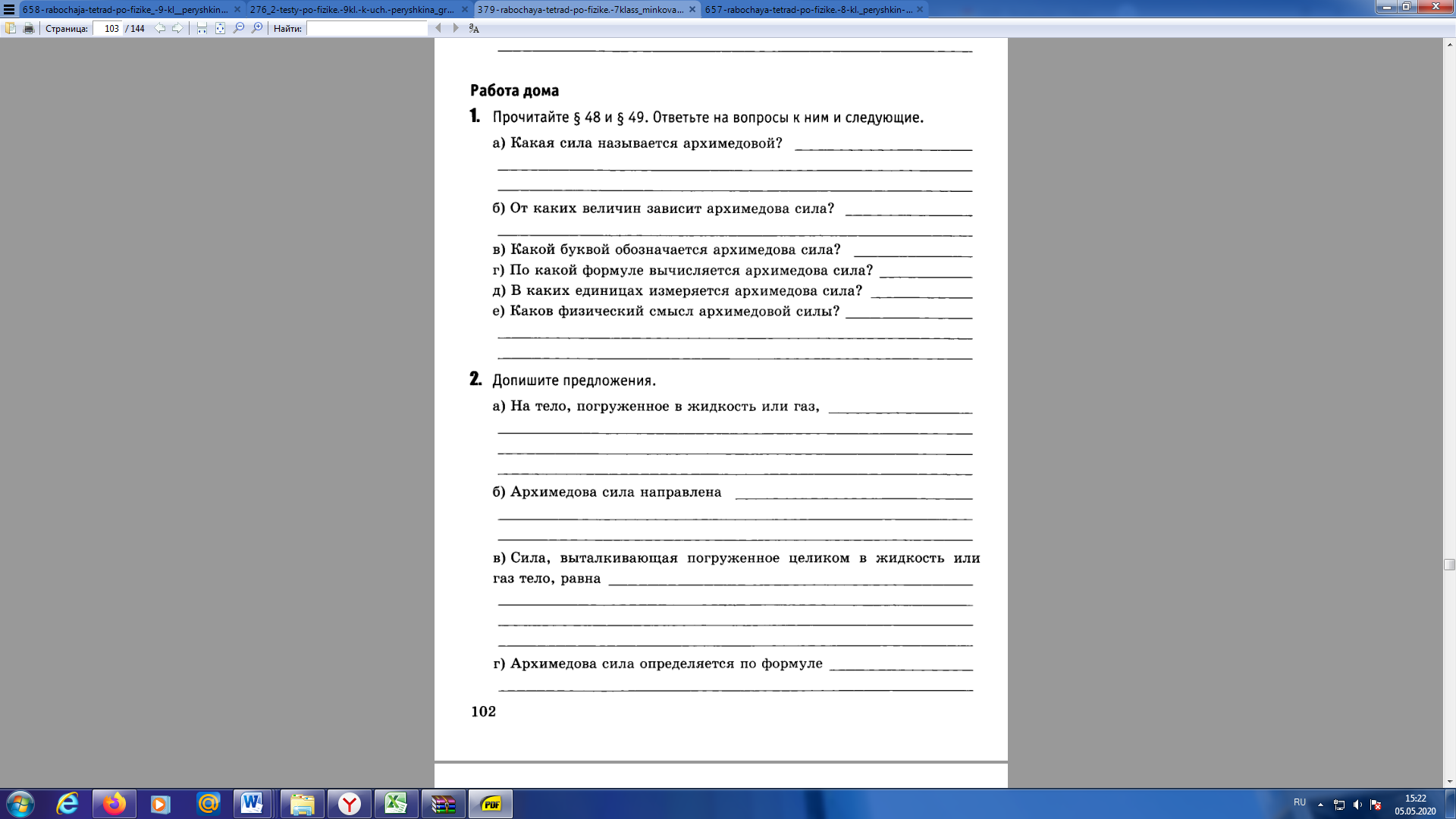 №2Допишите предложения№3Выпоните тест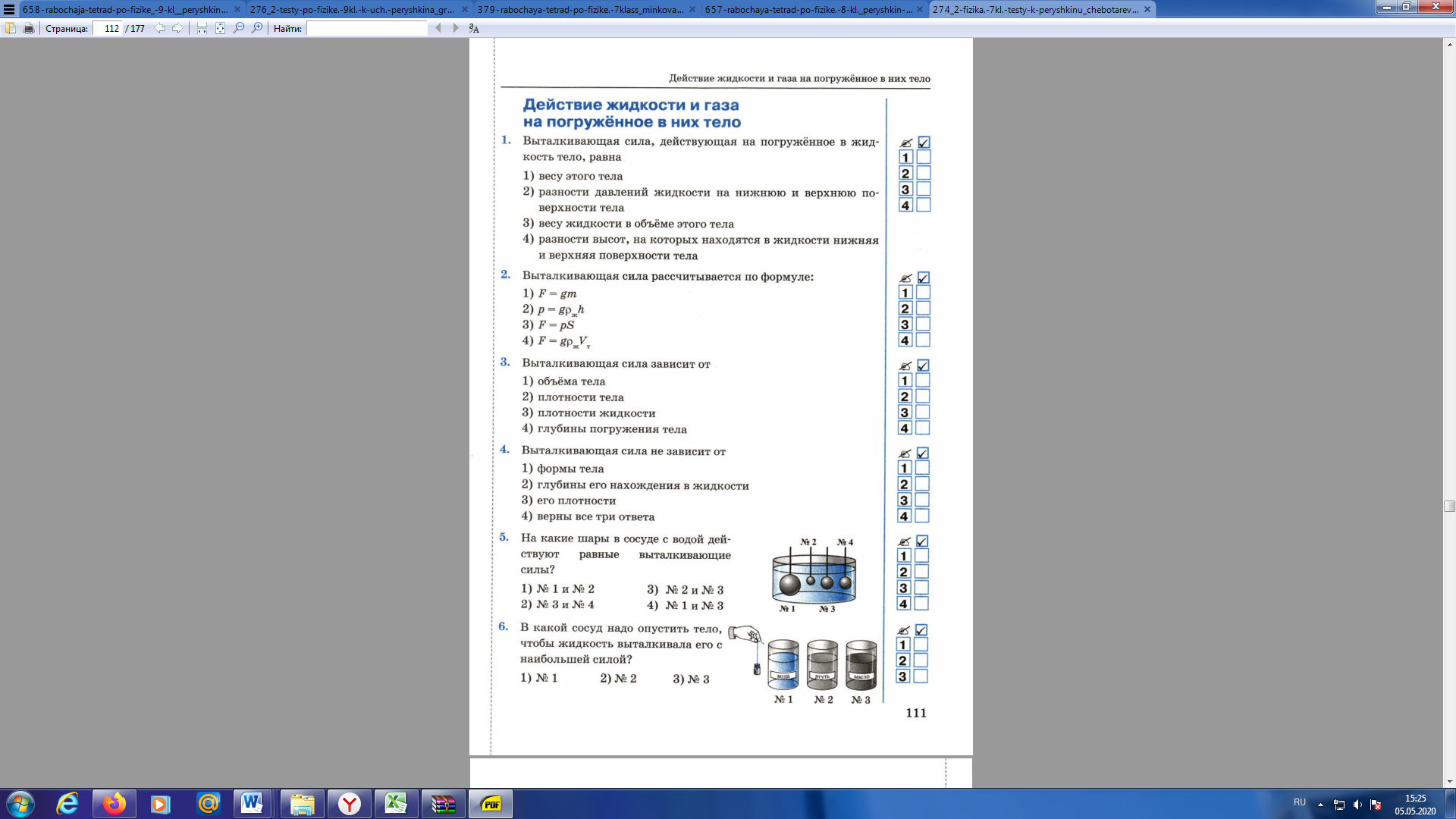 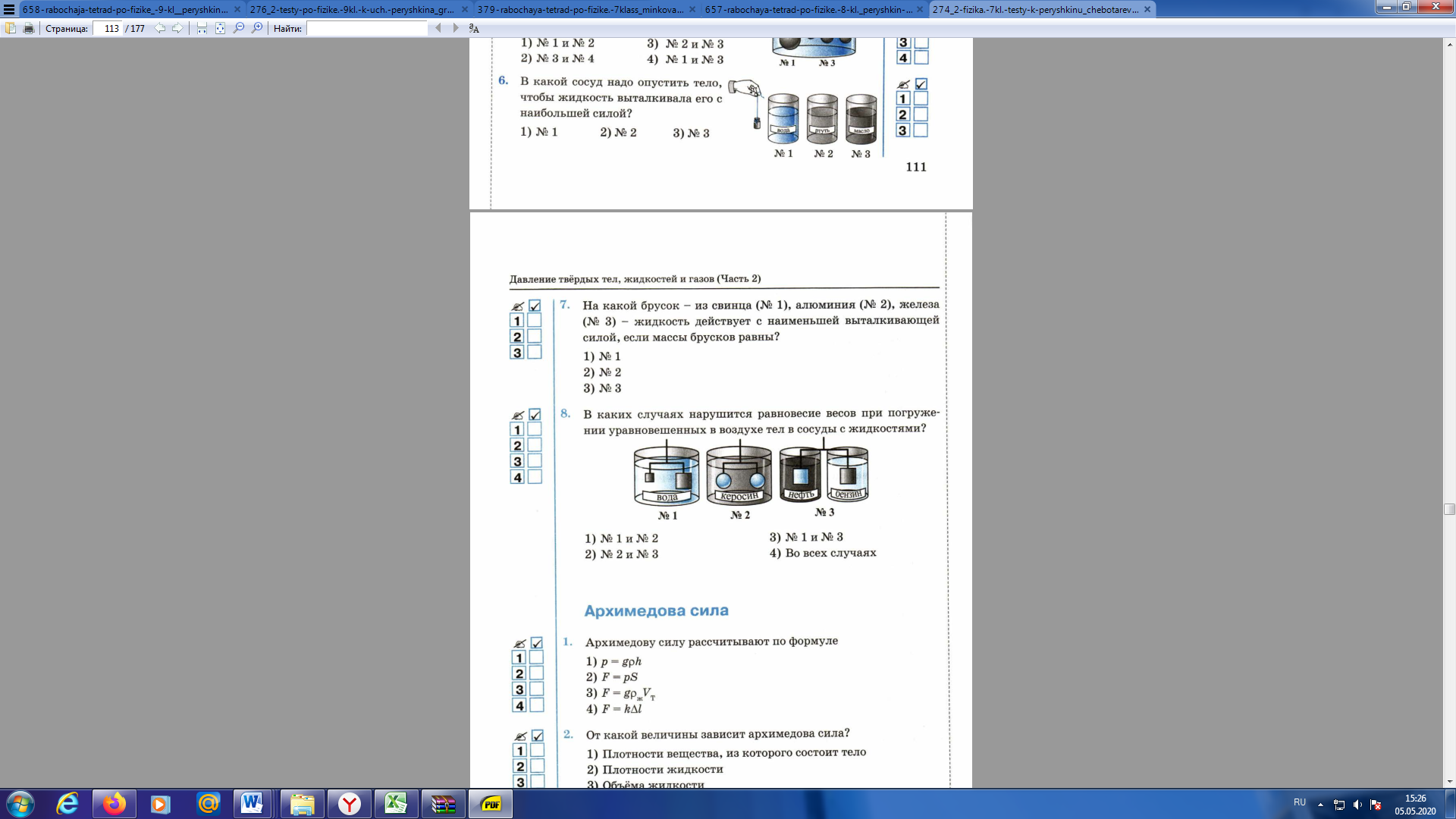 ПредметЗаданиеФорма контроля Литератураонлайн  - урок в 14.00 на платформе ZOOMпосле 13.40 – ждите ссылкуЗадание на урок (сделать к уроку)сочинение – размышление «Мой ровесник на войне» (примерно 1 стр.)стр.217 -222 читать подготовить ответ на  вопрос 2 (с.222)ТехнологияПрезентация по теме «Изготовление информационного продукта по заданному алгоритму» https://utmagazine.ru/posts/9713-informacionnyy-produkt Выполнить на отдельном листе расчет затрат на изготовление материального продукта (любого изделия). Пример на стр.150 учебника для девочек или стр.134 учебника для мальчиковВыполнить задание и отправить  фото работы учителю на электронную почту IZO3new@yandex.ruдо 9 часов  10.05.2020 г. Информатика§4.3 стр.150  читать, ответить на вопросы  2,3,4,5,7,10  после параграфа желательно напечатать ответы в тестовом редакторе WORD. У кого нет возможности письменно в тетрадиФотографии выполненного задания отправить на электронную почту tasha_light@mail.ruдо 11.05.2020 годаАлгебрап. 32 №803 №805фотографии выполненных заданий прислать учителю на электронную почту moiseevaludmila2020@yandex.ru до 12 часов  08.05.2020 годаБиологияПрочитать §54, 55 тема: «Высшие или плацентарные звери». Заполнить таблицу (см.ниже)Выполнить задания в текстовом редакторе или в тетради, фотографии  прислать учителю на электронную почту  jakunina14@yandex.ru  до 11 часов 08.05.2020 годаФизика§50Видеоурок https://youtu.be/M2E5WLLHo2Y §51Видеоурок https://youtu.be/o6W_dPn2Z38 выполнить задание (см. ниже)фотографии выполненных заданий прислать учителю на электронную почту moiseevaludmila2020@yandex.ru до 12 часов  10.05.2020 годаНазвание отрядаПредставители (название животных по 3-4 вида)Характерные признаки отрядаНасекомоядныеРукокрылыеГрызуныЗайцеобразныеХищныеЛастоногиеКитообразныеПарнокопытные жвачныеПарнокопытные нежвачныеНепарнокопытныеХоботные